Southern Counties PeeWee All-Star Team – Tryout Registration 2019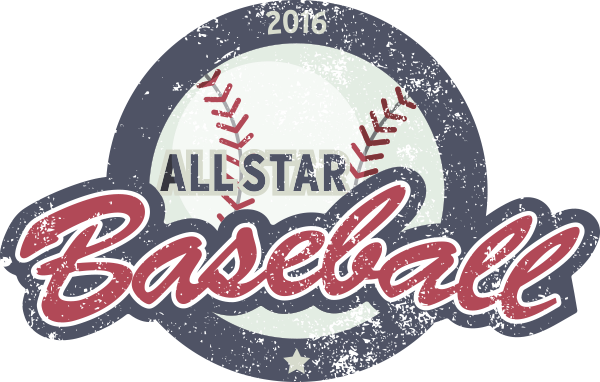 Bring this form to Tryouts with tryout fee of $20. Players who are successful in making the team will be required to pay an additional fee, to be determined, to cover uniform & tournament fees.Cheques made out to SCBA.I hereby give my consent that my child, or ward, can register & play for the Southern Counties Baseball Association.I agree to abide by the rules, regulations, policies & decisions of the SCBA & its affiliates.I understand that SCBA & its affiliates are not responsible for my child or any injuries that he/she may incur. In the event no one can be contacted, team management will have my child taken to the hospital if deemed necessary.PLAYER INFORMATIONPLAYER INFORMATIONPLAYER INFORMATIONFEMALEMALEMALEMALEGiven NameDate of BirthDDMMMMYEARYEARSurnamePostal CodeAddress of ResidenceTownAllergies / Medical ConditionsAllergies / Medical ConditionsPLAYER HISTORYAssociation Played for;Positions PlayedHittingRightLeftSwitchPitching Experience2019 Coaches NamePhone:PARENT / GUARDIAN INFORMATIONPARENT / GUARDIAN INFORMATIONHome PhoneGiven NameSurnameEmailCell PhoneSIGNATUREDDMMYEARPRINT NAMEDATEDATEDATEOFFICE USE ONLYCHEQUE NO.#CASHCASH$$SCBA SIGNATUREDATEDDMMYEAR